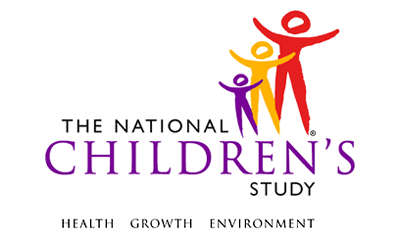 Pregnancy Loss, Stillbirth, and Neonatal Death (PLSND) InterviewThis page intentionally left blank.Pregnancy Loss, Stillbirth, and Neonatal Death (PLSND) InterviewTABLE OF CONTENTSGENERAL PROGRAMMER INSTRUCTIONS	1MOST RECENT PREGNANCY	3OBSTETRIC HISTORY	13RECORDS RELEASE REQUESTS	19Pregnancy Loss, Stillbirth, and Neonatal Death (PLSND) InterviewGENERAL PROGRAMMER INSTRUCTIONS:When programming instruments, validate field lengths and types against the MDES to ensure data collection responses do not exceed those of the MDES.  Some general item limits used are as follows: Instrument Guidelines for Participant and Respondent IDs:	Prenatally, the P_ID in the MDES header is that of the participant (e.g. the non-pregnant woman, pregnant woman, or the father).	Postnatally, a Respondent ID will be used in addition to the Participant ID because somebody other than the participant may be completing the interview.  (For example, the Participant may be the Child and the Respondent may be the Mother, Father, or another Caregiver).  Therefore, MDES Version 2.2 and all future versions contain a R_P_ID (Respondent Participant ID) header field for each post-birth instrument.  This will allow Study Centers to indicate whether the respondent is somebody other than the participant about whom the questions are being asked. A Reminder:  All respondents must be consented and have records in the Person, Participant, Participant_Consent and LINK_PERSON_PARTICIPANT tables, which can be preloaded into each instrument.  Additionally, in post-birth questionnaires where there is the ability to loop through a set of questions for multiple children, it is important to capture and store the correct child P_ID along with the loop information.  In the MDES Variable Label/Definition column, this is indicated as follows:  External Identifier: Participant ID for child detail.MOST RECENT PREGNANCY(TIME_STAMP_MRP_ST) PROGRAMMER INSTRUCTION:INSERT DATE/TIME STAMPMRP001.  I understand that this topic may be difficult to discuss. If at any time you find the questions too difficult to answer, please let me know.  Do you have any questions before we start?INTERVIEWER INSTRUCTION:ANSWER ANY QUESTIONS THE PARTICIPANT HAS.MRP001A.  First, I would like to ask you some questions about your most recent pregnancy [prior to the current pregnancy], including how the pregnancy ended. PROGRAMMER INSTRUCTIONS:IF PARTICIPANT IS PREGNANT, USE “prior to the current pregnancy”.MRP002/(PREG_MULTIPLE).  Was your most recent pregnancy a multiple pregnancy, that is, were you pregnant with two or more babies? YES	1NO	2  (RECENT_LIVE_BORN)REFUSED 	-1 (RECENT_LIVE_BORN)DON’T KNOW	-2 (RECENT_LIVE_BORN)MRP003/(NUM_CARRIED).  How many babies did you carry during your most recent pregnancy, including any that were not born alive? |___|___|  NUMBER OF BABIES REFUSED  	-1
DON’T KNOW 	-2MRP004/(BORN_ALIVE).   How many of your babies were born alive?INTERVIEWER INSTRUCTION:IF THE PARTICIPANT REPORTS NONE, RECORD “00.”|___|___|  NUMBER OF LIVE BIRTHSREFUSED  	-1
DON’T KNOW 	-2PROGRAMMER INSTRUCTIONS:IF NUM_CARRIED = BORN_ALIVE, GO TO PRETERM_DELIVER.OTHERWISE, GO TO MRP005.MRP005.  The next few questions I have will ask about what happened with each baby you carried during your most recent pregnancy. Sometimes in a pregnancy with more than one baby, each baby may have a different outcome.  For example, one baby may be lost to a miscarriage, while another may be carried to term.  We would like to know what happened to each of your babies in your recent pregnancy. MRP006/(NUM_STILLBORN).  How many of your babies were stillborn, that is, lost at or after 20 weeks of pregnancy? INTERVIEWER INSTRUCTION:IF THE PARTICIPANT REPORTS NONE, RECORD “00.”|___|___|  NUMBER OF BABIES REFUSED  	-1
DON’T KNOW 	-2PROGRAMMER INSTRUCTIONS:IF BORN_ALIVE + NUM_STILLBORN  = NUM_CARRIED, GO TO ECTOPIC_PREG.OTHERWISE, GO TO NUM_MISCARRIAGE.MRP007/(NUM_MISCARRIAGE).  During your most recent pregnancy, how many of your babies were lost due to a miscarriage, that is, an involuntary, unplanned pregnancy loss before 20 weeks of pregnancy? INTERVIEWER INSTRUCTIONS:IF THE PARTICIPANT REPORTS NONE, RECORD “00.”IF NEEDED, SAY “How many of your babies were lost due to an unplanned spontaneous abortion before 20 weeks of pregnancy?”|___|___|NUMBER OF BABIES REFUSED  	-1
DON’T KNOW 	-2PROGRAMMER INSTRUCTIONS:IF BORN_ALIVE, NUM_STILLBORN, AND NUM_MISCARRIAGE = NUM_CARRIED, GO TO ECTOPIC_PREG.OTHERWISE, GO TO INDUCED_ABORTION.MRP008/(INDUCED_ABORTION).  Did your most recent pregnancy involve an induced abortion or elective reduction in the number of fetuses? YES	1NO	2  (ECTOPIC_PREG)REFUSED 	-1 (ECTOPIC_PREG)DON’T KNOW	-2 (ECTOPIC_PREG)MRP009/(NUM_ABORT).  How many fetuses were aborted or reduced? INTERVIEWER INSTRUCTION:IF THE PARTICIPANT REPORTS NONE, RECORD “00.”|___|___|NUMBER OF FETUSES REFUSED  	-1
DON’T KNOW 	-2MRP010/(ECTOPIC_PREG).  Did your most recent pregnancy involve an ectopic pregnancy, in which an embryo implanted outside of the uterus? (These are sometimes called tubal pregnancies because these pregnancies most often occur in the Fallopian tubes.)YES	1NO	2REFUSED 	-1DON’T KNOW	-2PROGRAMMER INSTRUCTIONS:IF BORN_ALIVE > 0, GO TO PRETERM_DELIVER.OTHERWISE, GO TO MRP021.MRP011/(PRETERM_DELIVER).  At the time of your {baby’s/babies’} live birth, did you have a preterm delivery, that is, a delivery occurring before 37 weeks of pregnancy?YES	1NO	2REFUSED 	-1DON’T KNOW	-2PROGRAMMER INSTRUCTIONS:IF BORN_ALIVE = 1, DISPLAY, “baby’s.”IF BORN_ALIVE > 1, DISPLAY, “babies’.”MRP012/(NUM_DIED).  How many of your babies died after being born alive?INTERVIEWER INSTRUCTION:IF THE PARTICIPANT REPORTS NONE, RECORD “00.”    |___|___|NUMBER OF BABIES REFUSED  	-1
DON’T KNOW 	-2PROGRAMMER INSTRUCTIONS:IF NUM_DIED = 0, GO TO MRP021.OTHERWISE, GO TO MULT_BEFORE_28.MRP013/(MULT_BEFORE_28).  Did your {baby/babies} die before 28 days after birth?INTERVIEWER INSTRUCTION:IF NEEDED, SAY “That is, the death of your {baby/babies} up to but not including 28 days from the moment of birth.”YES	1NO	2   (MRP021)REFUSED 	-1  (MRP021)DON’T KNOW	-2  (MRP021)PROGRAMMER INSTRUCTIONS:IF NUM_DIED = 1, DISPLAY, “baby.”IF NUM_DIED > 1, DISPLAY, “babies.”MRP013A/(NUM_BEFORE_28).  How many of your babies died before 28 days after birth?INTERVIEWER INSTRUCTION:IF THE PARTICIPANT REPORTS NONE, RECORD “00.”    |___|___| NUMBER OF BABIES  (MRP021)REFUSED  	-1  (MRP021)
DON’T KNOW 	-2  (MRP021)MRP014/(RECENT_LIVE_BORN).  Did your most recent pregnancy end with the delivery of a live born baby? YES	1NO	2  (STILLBIRTH_PREG)REFUSED 	-1 (STILLBIRTH_PREG)DON’T KNOW	-2 (STILLBIRTH_PREG)MRP015/(PRETERM_DELIVER_1). At the time of your baby’s live birth, did you have a preterm delivery, that is, a delivery occurring before 37 weeks of pregnancy?YES	1NO	2REFUSED 	-1DON’T KNOW	-2MRP015A/(AFTER_BORN).  Did your baby die after it was born?YES	1NO	2   (MRP021)REFUSED 	-1  (MRP021)DON’T KNOW	-2  (MRP021)MRP016/(BEFORE_28). Did your baby die before 28 days after birth?INTERVIEWER INSTRUCTION:IF NEEDED SAY, “That is, the death of your baby up to but not including 28 days from the moment of birth.”YES	1  (MRP021)NO	2  (MRP021)REFUSED 	-1 (MRP021)DON’T KNOW	-2 (MRP021)MRP017/(STILLBIRTH_PREG).  Did your most recent pregnancy end with a stillbirth, that is, a loss at or after 20 weeks of pregnancy?YES	1 (ECTOPIC_PREG1)NO	2REFUSED 	-1DON’T KNOW	-2MRP018/(MISCARRIAGE_PREG).  Did your most recent pregnancy end with a miscarriage, that is, an involuntary, unplanned pregnancy loss before 20 weeks of pregnancy? INTERVIEWER INSTRUCTION:IF NEEDED SAY, “Was the loss due to an unplanned spontaneous abortion before 20 weeks of pregnancy?”YES	1 (ECTOPIC_PREG1)NO	2REFUSED 	-1DON’T KNOW	-2MRP019/(TERMINATION_PREG).  Did your most recent pregnancy end with an induced abortion or voluntary termination? YES	1NO	2REFUSED 	-1DON’T KNOW	-2MRP020/(ECTOPIC_PREG1). Did your most recent pregnancy involve an ectopic pregnancy, in which the embryo implanted outside of the uterus? (These are sometimes called tubal pregnancies because these pregnancies most often occur in the Fallopian tubes.)YES	1NO	2REFUSED 	-1DON’T KNOW	-2MRP021. Now I would like to ask you some questions about your most recent pregnancy to help us understand the type of care you received, any problems you may have experienced, and any support you received after your loss.MRP022/(PRENATAL_PROV). Did you get any prenatal care from a doctor, nurse, or midwife during your most recent pregnancy? YES	1NO	2REFUSED 	-1DON’T KNOW	-2MRP023/(RECENT_COMPLICATIONS). {I am going to read a list of pregnancy complications or conditions. For each complication or condition, please answer “yes” or “no” to let me know if you experienced it during your most recent pregnancy. If you aren’t sure what the complication is, please let me know.}	 During your most recent pregnancy, did you experience any of the following complications or conditions? You may select one or more.INTERVIEWER INSTRUCTIONS:IF USING SHOWCARDS, REFER PARTICIPANT TO APPROPRIATE SHOWCARD.OTHERWISE, READ RESPONSE CATEGORIES TO PARTICIPANT.PROBE, “Any others?”ONLY SELECT “SOME OTHER COMPLICATION” OR “NO COMPLICATIONS/CONDITIONS” IF VOLUNTEERED. SELECT  THAT APPLY. HYPERTENSION ({THAT IS} HIGH BLOOD PRESSURE)	1PRE-ECLAMPSIA ({THIS INVOLVES} HIGH BLOOD PRESSURE AND EXCESS PROTEIN IN THE URINE AFTER 20 WEEKS OF PREGNANCY IN A WOMAN WHO PREVIOUSLY HAD NORMAL BLOOD PRESSURE)	2HELLP SYNDROME (HELLP IS “HEMOLYSIS, ELEVATED LIVER ENZYMES, LOW PLATELETS”.  {THE} SYNDROME INCLUDES THE BREAKDOWN OF RED BLOOD CELLS, ELEVATED LIVER ENZYMES, AND LOW PLATELET COUNT. IT OFTEN FOLLOWS A DIAGNOSIS OF HIGH BLOOD PRESSURE OR PRE-ECLAMPSIA)  	3CERVICAL INCOMPETENCE({THIS IS A} CONDITION WHERE THE CERVIX IS TOO WEAK TO STAY CLOSED DURING A PREGNANCY AND BEGINS TO DILATE WITHOUT CONTRACTIONS BEFORE THE BABY IS READY TO BE BORN.  {IT IS} OFTEN TREATED  WITH CERCLAGE, THAT IS, STITCHING THE CERVIX CLOSED)	4PLACENTAL ABRUPTION ({THIS} OCCURS WHEN THE PLACENTA SEPARATES FROM THE WALL OF THE UTERUS PRIOR TO THE BIRTH OF THE BABY)  	5TRAUMA (SUCH AS A SERIOUS OR CRITICAL BODILY
INJURY, WOUND, OR SHOCK)	6INFECTION (SUCH AS INFECTIONS FROM A BACTERIA
OR VIRUS)	7UMBILICAL CORD PROBLEMS (SUCH AS A KNOT IN THE
CORD, A LEAK IN THE CORD, OR IF THE CORD WRAPS
AROUND THE BABY’S NECK)	8PREMATURE RUPTURE OF MEMBRANES ({THIS} OCCURS WHEN THE SAC CONTAINING THE DEVELOPING BABY AND THE AMNIOTIC FLUID BURSTS OR DEVELOPS A HOLE PRIOR TO THE START OF LABOR, RESULTING IN THE LEAKAGE OF AMNIOTIC FLUID)  	9PRETERM LABOR ({THIS} OCCURS WHEN LABOR BEGINS 
BEFORE 37 COMPLETED WEEKS OF PREGNANCY)	10RHEUMATOLOGIC PROBLEMS (SUCH AS LUPUS AND 
OTHER SYSTEMIC AUTOIMMUNE DISEASES)	11DIAGNOSIS OF FETAL ANOMALIES OR CHROMOSOMAL
ABNORMALITIES (SUCH AS WHEN THE BABY’S BODY PARTS OR ORGANS ARE NOT FORMED NORMALLY OR DO NOT FUNCTION)	12GESTATIONAL DIABETES ({THIS IS A} CONDITION OF HIGH
BLOOD SUGAR DURING PREGNANCY AMONG WOMEN
WITHOUT PREVIOUSLY DIAGNOSED DIABETES)	13SEVERE VOMITING (SUCH AS VOMITING THREE TO FOUR 
TIMES PER DAY. SOMETIMES CALLED “HYPEREMESIS” OR “HYPEREMESIS GRAVIDARUM”)	14UTERINE BLOOD CLOTS ({THIS IS} ALSO KNOWN AS 
“SUBCHORIONIC HEMATOMA”)	15NO COMPLICATIONS/CONDITIONS	16SOME OTHER COMPLICATION	-5REFUSED	-1DON’T KNOW	-2PROGRAMMER INSTRUCTIONS:IF MODE = CATI, DISPLAY BRACKETED TEXT FOR EACH RESPONSE ITEM.IF USING SHOWCARDS, DISPLAY RESPONSE CATEGORIES IN ALL CAPITAL LETTERS.OTHERWISE, DISPLAY RESPONSE CATEGORIES AS MIXED UPPER/LOWER CASE.IF RECENT_COMPLICATIONS = -5, OR ANY COMBINATION OF 1 THROUGH 15 AND -5, GO TO RECENT_COMPLICATIONS_OTH.IF RECENT_COMPLICATIONS = 16, -1 OR -2, DO NOT ALLOW ANY OTHER RESPONSES ANDIF TERMINATION_PREG = 1, GO TO RECEIVE_RESOURCES. IF TERMINATION_PREG = 2, -1, OR -2, GO TO DEATH_CAUSEIF RECENT_COMPLICATIONS = ANY COMBINATION OF 1 THROUGH 15, ANDIF TERMINATION_PREG = 1, GO TO RECEIVE_RESOURCES.IF TERMINATION_PREG = 2, -1, OR -2, GO TO DEATH_CAUSE.MRP025/(RECENT_COMPLICATIONS_OTH). What other complications did you experience during your recent pregnancy?SPECIFY:  _______________________________________________________REFUSED 	-1 DON’T KNOW	-2PROGRAMMER INSTRUCTIONS:IF TERMINATION_PREG = 1, GO TO RECEIVE_RESOURCES. OTHERWISE, GO TO DEATH_CAUSE.MRP026/(DEATH_CAUSE). Do you know the cause of your [pregnancy loss/baby’s death]?INTERVIEWER INSTRUCTIONS:IF LOSS REPORTED DURING PREGNANCY VISIT 1 OR PREGNANCY VISIT 2 EVENT, USE “pregnancy loss” AS APPROPRIATE.IF LOSS REPORTED DURING BIRTH EVENT, USE “baby’s death” AS APPROPRIATE.YES	1NO	2  (RECEIVE_RESOURCES)REFUSED 	-1 (RECEIVE_RESOURCES)DON’T KNOW	-2 (RECEIVE_RESOURCES)MRP027/(DEATH_CAUSE_OTH). What was the cause?SPECIFY:  _______________________________________________________REFUSED 	-1 DON’T KNOW	-2MRP028/(RECEIVE_RESOURCES). After your most recent pregnancy, did you receive any support or draw on any resources that helped you with your [pregnancy loss/baby’s death], including from family, friends, health care providers, organizations, or other sources?INTERVIEWER INSTRUCTIONS:IF LOSS REPORTED DURING PREGNANCY VISIT 1 OR PREGNANCY VISIT 2 EVENT, USE “pregnancy loss” AS APPROPRIATE.IF LOSS REPORTED DURING BIRTH EVENT, USE “baby’s death” AS APPROPRIATE.
YES	1NO	2   (TIME_STAMP_OBH_ST)REFUSED 	-1  (TIME_STAMP_OBH_ST)DON’T KNOW	-2  (TIME_STAMP_OBH_ST)MRP029/(SUPPORT_HELPED). We would like to know what types of support or resources helped you after your recent loss.  {I am going to read a list of the types of support or resources that may have helped you after your [pregnancy loss/baby’s death].} Please tell me if any of the following types of support or resources helped you after your [pregnancy loss/baby’s death]. INTERVIEWER INSTRUCTIONS:IF LOSS REPORTED DURING PREGNANCY VISIT 1 OR PREGNANCY VISIT 2 EVENT, USE “pregnancy loss” AS APPROPRIATE.IF LOSS REPORTED DURING BIRTH EVENT, USE “baby’s death” AS APPROPRIATE.IF USING SHOWCARDS, REFER PARTICIPANT TO APPROPRIATE SHOWCARD.OTHERWISE, READ RESPONSE CATEGORIES TO PARTICIPANT.PROBE, “Any others?”ONLY SELECT “SOME OTHER TYPE OF SUPPORT OR RESOURCES” OR “NO TYPE OF SUPPORT OR RESOURCES” IF VOLUNTEERED. SELECT  THAT APPLY. EMOTIONAL SUPPORT FROM FAMILY OR FRIENDS	1IN-PERSON SUPPORT GROUP ON PREGNANCY
LOSS AND INFANT DEATH	2WEB-BASED SUPPORT GROUP ON PREGNANCY
LOSS AND INFANT DEATH	3BOOKS AND/OR MAGAZINES ON PREGNANCY LOSS
AND INFANT DEATH	4INFORMATION FROM MEDICAL CARE PROVIDERS ON
PREGNANCY LOSS AND INFANT DEATH	5MEDICAL TREATMENT	6MENTAL HEALTH COUNSELING	7PAID OR UNPAID LEAVE FROM YOUR JOB,
INCLUDING MATERNITY LEAVE OR FAMILY AND MEDICALLEAVE	8NO TYPE OF SUPPORT OR RESOURCES	9SOME OTHER TYPE OF SUPPORT OR RESOURCES	-5REFUSED	-1DON’T KNOW	-2PROGRAMMER INSTRUCTIONS:IF MODE = CATI, DISPLAY BRACKETED TEXT.IF USING SHOWCARDS, DISPLAY RESPONSE CATEGORIES IN ALL CAPITAL LETTERS.OTHERWISE, DISPLAY RESPONSE CATEGORIES AS MIXED UPPER/LOWER CASE.IF SUPPORT_HELPED = -5, OR ANY COMBINATION OF 1 THROUGH 8 AND -5, GO TO SUPPORT_OTH.IF SUPPORT_HELPED = 9, -1 OR -2, DO NOT ALLOW ANY OTHER RESPONSES AND GO TO TIME_STAMP_MRP_ET.IF SUPPORT_HELPED = ANY COMBINATION OF 1 THROUGH 8, GO TO TIME_STAMP_MRP_ET.MRP030/(SUPPORT_OTH). What other types of support or resources helped you with your [pregnancy loss/baby’s death]?INTERVIEWER INSTRUCTIONS:IF LOSS REPORTED DURING PREGNANCY VISIT 1 OR PREGNANCY VISIT 2 EVENT, USE “pregnancy loss” AS APPROPRIATE.IF LOSS REPORTED DURING BIRTH EVENT, USE “baby’s death” AS APPROPRIATE.SPECIFY: ________________________________________________________REFUSED 	-1 DON’T KNOW	-2(TIME_STAMP_MRP_ET) PROGRAMMER INSTRUCTION:INSERT DATE/TIME STAMPOBSTETRIC HISTORY(TIME_STAMP_OBH_ST) PROGRAMMER INSTRUCTION:INSERT DATE/TIME STAMPOBH001. I have just a few more questions I would like to ask you.  These questions are about your pregnancies prior to your most recent pregnancy.  OBH002/(NUM_PREG_PRIOR).  How many times have you been pregnant before your most recent pregnancy, including any that may have ended in a live birth, miscarriage, stillbirth, induced abortion, or ectopic pregnancy?INTERVIEWER INSTRUCTION:IF THE PARTICIPANT REPORTS NONE, RECORD “00.” |___|___|NUMBER OF PRIOR PREGNANCIESREFUSED  	-1
DON’T KNOW 	-2PROGRAMMER INSTRUCTIONS:IF NUM_PREG_PRIOR = 0, GO TO TIME_STAMP_RQ_ST.OTHERWISE, GO TO NUM_PRIOR_MULT.OBH003/(NUM_PRIOR_MULT).  How many of your prior pregnancies were multiple pregnancies (that is, you were pregnant with two or more babies)?INTERVIEWER INSTRUCTION:IF THE PARTICIPANT REPORTS NONE, RECORD “00.”|___|___|NUMBER OF  PRIOR MULTIPLE PREGNANCIESREFUSED  	-1
DON’T KNOW 	-2PROGRAMMER INSTRUCTIONS:IF NUM_PRIOR_MULT = 0, GO TO OBH005.OTHERWISE, GO TO OBH004.OBH004.  How many of these prior multiple pregnancies involved…OBH004A/(NUM_MULT_PRIOR_LIVE). The delivery of a live born baby?INTERVIEWER INSTRUCTION:IF THE PARTICIPANT REPORTS NONE, RECORD “00.”|___|___|NUMBER OF PRIOR LIVE BIRTH PREGNANCIESREFUSED  	-1
DON’T KNOW 	-2PROGRAMMER INSTRUCTIONS:IF NUM_MULT_PRIOR_LIVE = 0 AND NUM_PRIOR_MULT = NUM_PREG_PRIOR, THEN GO TO TIME_STAMP_RQ_ST.OTHERWISE, GO TO NUM_MULT_PRIOR_PRETERM.INTERVIEWER INSTRUCTION:FOR NUM_MULT_PRIOR_PRETERM, NUM_MULT_PRIOR_DEATH, NUM_MULT_PRIOR_MISCARRIAGE, NUM_MULT_PRIOR_STILLBIRTH, NUM_MULT_PRIOR_ABORTION, AND NUM_MULT_PRIOR_ECTOPIC, RE-READ INTRODUCTORY STATEMENT (How many involved…) AS NEEDED.OBH004B/(NUM_MULT_PRIOR_PRETERM). A preterm delivery, or a delivery occurring before 37 weeks of pregnancy?INTERVIEWER INSTRUCTION:IF THE PARTICIPANT REPORTS NONE, RECORD “00.”|___|___|NUMBER OF TIMESREFUSED  	-1
DON’T KNOW 	-2OBH004C/(NUM_MULT_PRIOR_DEATH).  The death of a baby before 28 days after birth?INTERVIEWER INSTRUCTIONS:IF NEEDED, SAY: “That is, the death of your baby up to but not including 28 days from the moment of birth.” IF THE PARTICIPANT REPORTS NONE, RECORD “00.”|___|___|NUMBER OF TIMESREFUSED  	-1
DON’T KNOW 	-2OBH004D/(NUM_MULT_PRIOR_MISCARRIAGE). A miscarriage, that is, an involuntary, unplanned pregnancy loss before 20 weeks of pregnancy?INTERVIEWER INSTRUCTION:IF THE PARTICIPANT REPORTS NONE, RECORD “00.”|___|___|NUMBER OF PRIOR MISCARRIAGE PREGNANCIESREFUSED  	-1
DON’T KNOW 	-2OBH004E/(NUM_MULT_PRIOR_STILLBIRTH).  A stillbirth at or after 20 weeks of pregnancy?INTERVIEWER INSTRUCTION:IF THE PARTICIPANT REPORTS NONE, RECORD “00.”|___|___|NUMBER OF PREGNANCIESREFUSED  	-1
DON’T KNOW 	-2OBH004F/(NUM_MULT_PRIOR_ABORTION).  An induced abortion or voluntary termination?INTERVIEWER INSTRUCTION:IF THE PARTICIPANT REPORTS NONE, RECORD “00.”|___|___|NUMBER OF PRIOR ABORTED PREGNANCIESREFUSED  	-1
DON’T KNOW 	-2OBH004G/(NUM_MULT_PRIOR_ECTOPIC). An ectopic pregnancy, in which the embryo implanted outside of the uterus? (These are sometimes called tubal pregnancies because these pregnancies most often occur in the Fallopian tubes.)|___|___|NUMBER OF PRIOR ECTOPIC PREGNANCIESREFUSED  	-1
DON’T KNOW 	-2PROGRAMMER INSTRUCTIONS:CREATE DERIVED VARIABLE, NUM_PRIOR_MULT_CALC, WHERE NUM_PRIOR_MULT_CALC = SUM OF NUM_MULT_PRIOR_LIVE + NUM_MULT_PRIOR_MISCARRIAGE + NUM_MULT_PRIOR_STILLBIRTH + NUM_MULT_PRIOR_ABORTION + NUM_MULT_PRIOR_ECTOPIC; THEN SET NUM_PRIOR_MULT = NUM_PRIOR_MULT_CALC. IF NUM_PRIOR_MULT = NUM_PREG_PRIOR, GO TO TIME_STAMP_RQ_ST.OTHERWISE, GO TO OBH005.OBH005.  Now I would like to ask you about your pregnancies prior to your most recent pregnancy in which you were pregnant with just one baby.  OBH006. How many of these prior pregnancies {with one baby} ended with: PROGRAMMER INSTRUCTION:DISPLAY “with one baby” IF NUM_PRIOR_MULT ≠ 0.OBH006A/(NUM_ONE_PRIOR_LIVE).  The delivery of a live born baby?INTERVIEWER INSTRUCTION:IF THE PARTICIPANT REPORTS NONE, RECORD “00.”|___|___|NUMBER OF TIMESREFUSED  	-1
DON’T KNOW 	-2PROGRAMMER INSTRUCTIONS:IF NUM_ONE_PRIOR_LIVE = 0, GO TO NUM_ONE_PRIOR_MISCARRIAGE.OTHERWISE, GO TO NUM_ONE_PRIOR_PRETERM.INTERVIEWER INSTRUCTION:FOR NUM_ONE_PRIOR_PRETERM, NUM_ONE_BEFORE_28, NUM_ONE_PRIOR_MISCARRIAGE, NUM_ONE_PRIOR_STILLBIRTH, NUM_ONE_PRIOR_ECTOPIC, AND NUM_ONE_PRIOR_ABORTION, RE-READ INTRODUCTORY STATEMENT (How many ended in…) AS NEEDED.OBH006B/(NUM_ONE_PRIOR_PRETERM).  A preterm delivery, or a delivery occurring before 37 weeks of pregnancy?INTERVIEWER INSTRUCTION:IF THE PARTICIPANT REPORTS NONE, RECORD “00.”|___|___|NUMBER OF TMESREFUSED  	-1
DON’T KNOW 	-2OBH006C/(NUM_ONE_PRIOR_BEFORE_28). The death of your baby before 28 days after birth?INTERVIEWER INSTRUCTIONS:IF THE PARTICIPANT REPORTS NONE, RECORD “00.”IF NEEDED SAY, “That is, the death of your baby up to but not including 28 days from the moment of birth.”|___|___|NUMBER OF TIMESREFUSED  	-1
DON’T KNOW 	-2OBH006D/(NUM_ONE_PRIOR_MISCARRIAGE). A miscarriage, that is, an involuntary, unplanned pregnancy loss before 20 weeks of pregnancy?INTERVIEWER INSTRUCTION:IF THE PARTICIPANT REPORTS NONE, RECORD “00.”|___|___|NUMBER OF TIMESREFUSED  	-1
DON’T KNOW 	-2OBH006E/(NUM_ONE_PRIOR_STILLBIRTH). A stillbirth at or after 20 weeks of pregnancy?INTERVIEWER INSTRUCTION:IF THE PARTICIPANT REPORTS NONE, RECORD “00.”|___|___|NUMBER OF TIMESREFUSED  	-1
DON’T KNOW 	-2OBH006F/(NUM_ONE_PRIOR_ABORTION). An induced abortion or voluntary termination?INTERVIEWER INSTRUCTION:IF THE PARTICIPANT REPORTS NONE, RECORD “00.”|___|___|NUMBER OF TIMESREFUSED  	-1
DON’T KNOW 	-2OBH006G/(NUM_ONE_PRIOR_ECTOPIC).  An ectopic pregnancy, in which the embryo implanted outside of the uterus? (These are sometimes called tubal pregnancies because these pregnancies most often occur in the Fallopian tubes.)INTERVIEWER INSTRUCTION:IF THE PARTICIPANT REPORTS NONE, RECORD “00.”|___|___|NUMBER OF TIMESREFUSED  	-1
DON’T KNOW 	-2PROGRAMMER INSTRUCTIONS:CREATE DERIVED VARIABLE, NUM_PRIOR_ONE_CALC, WHERE NUM_PRIOR_ONE_CALC = SUM OF NUM_ONE_PRIOR_LIVE + NUM_ONE_PRIOR_MISCARRIAGE + NUM_ONE_PRIOR_STILLBIRTH + NUM_ONE_PRIOR_ABORTION + NUM_ONE_PRIOR_ECTOPIC; THEN SET NUM_PRIOR_MULT = NUM_PRIOR_MULT_CALC. (TIME_STAMP_OBH_ET) PROGRAMMER INSTRUCTION:INSERT DATE/TIME STAMPRECORDS RELEASE REQUESTS(TIME_STAMP_RQ_ST) PROGRAMMER INSTRUCTION:INSERT DATE/TIME STAMPRQ001.  Thank you for answering our questions about this difficult topic.  We appreciate your participation.  To better understand your loss, we would like to review your medical record related to your most recent pregnancy. Information from your medical record will only be seen by members of the NCS study team. Your doctors, hospitals, and other medical care providers can tell us more about your pregnancy and the care you and your baby received. What your medical care providers can tell us is also very important to understanding your loss. {We would like to send you two copies of a Medical Record Release form in the mail. If you have questions after reading the form, please contact us at the number we will include on the form.  If you agree to let us access the medical records, you will complete and sign the form, and mail it back to us.  We will provide a pre-addressed stamped envelope for this purpose. The second copy of the form will be yours to keep.}PROGRAMMER INSTRUCTION:IF MODE = CATI, DISPLAY BRACKETED TEXT AND THEN GO TO MAILING_ADDRESS_VARIABLES.OTHERWISE, IF MODE = CAPI, GO TO MED_RECORD_LOSS.RQ001A (MAILING_ADDRESS_VARIABLES).  What is your mailing address?INTERVIEWER INSTRUCTION:PROBE  ENTER AS MUCH INFORMATION AS  PARTICIPANT KNOWS.           __________________________________________________(MAIL_ADDRESS_1) ADDRESS 1 - STREET/PO BOX(MAIL_ADDRESS_2) ADDRESS 2(MAIL_UNIT) UNIT(MAIL_CITY) CITY|___|___|	|___|___|___|___|___|	|___|___|___|___		STATE	ZIP CODE	ZIP+4(MAIL_STATE) (MAIL_ZIP) (MAIL_ZIP4)REFUSED	-1	  (RQ009)’T KNOW	-2	  (RQ009)RQ002/(MED_RECORD_LOSS).  May we {have your permission to access your medical records to learn more about the loss/send you the Medical Record Release form to review}? YES {ALLOWS MAILING}	1NO {SAID DOES NOT WANT RELEASE MAILED TO HER}	2  REFUSED 	-1 DON’T KNOW	-2 PROGRAMMER INSTRUCTIONS:IF MODE = CAPI, DISPLAY “have your permission to access your medical records to learn more about the loss.”IF MODE = CATI, DISPLAY “send you the Medical Record Release form to review” AND BRACKETED TEXT FOR RESPONSE CODES.IF MODE = CAPI AND MED_RECORD_LOSS = 1, GO TO RQ003.IF MODE = CATI AND MED_RECORD_LOSS = 1, GO TO REVIEW_RELEASE.OTHERWISE, GO TO PROGRAMMER INSTRUCTIONS FOLLOWING SIGN_RELEASE.RQ003.  Please read and complete the Medical Record Release Form and let me know if you have any questions. All of the information we obtain will be kept strictly confidential.INTERVIEWER INSTRUCTIONS:PROVIDE PARTICIPANT WITH TWO COPIES OF THE MEDICAL RECORD RELEASE FORM. ANSWER ANY QUESTIONS THE PARTICIPANT HAS.THE PARTICIPANT SHOULD SIGN ONE COPY FOR THE INTERVIEWER, AND SHE SHOULD BE GIVEN THE OTHER COPY TO KEEP.RQ004/(SIGN_RELEASE).  DID PARTICIPANT SIGN THE MEDICAL RECORD RELEASE?YES	1NO	2PROGRAMMER INSTRUCTIONS:IF NUM_STILLBORN > 0 AND/OR NUM_DIED > 0, AND STILLBIRTH_PREG = 1, OR AFTER_BORN = 1, GO TO RQ005.OTHERWISE, GO TO RQ009.RQ004A/(REVIEW_RELEASE).  DID PARTICIPANT AGREE TO REVIEW THE MEDICAL RECORD RELEASE?YES	1NO	2PROGRAMMER INSTRUCTIONS:IF NUM_STILLBORN > 0 AND/OR NUM_DIED > 0, AND STILLBIRTH_PREG = 1, OR AFTER_BORN = 1, GO TO RQ005.OTHERWISE, GO TO RQ009.RQ005.  Your {baby’s/babies’} death certificate{s} can give us important information about the {cause of/circumstances of your {baby’s/babies’}} death. All of the information we obtain will be kept strictly confidential and will only be seen by members of the NCS study team.  {We will send you 2 copies of a Death Certificate Release form in the mail {per child}. Please review and complete the form{s}.  If you have questions after you read the Death Certificate Release form, please contact us at the number we will include on the form.  Once you have completed and signedthe  release form, please mail it back to us, using the same envelope as you will use for sending us the Medical Records Release form. The second copy of the form will be yours to keep.}PROGRAMMER INSTRUCTIONS:IF MODE = CAPI, DISPLAY “cause of.”IF MODE = CATI, DISPLAY “circumstances of your {baby’s/babies’}” AND BRACKETED PARAGRAPH THAT BEGINS “We will send you 2 copies…”.IF PREG_MULTIPLE = 1, DISPLAY “per child”.IF  PREG_MULTIPLE = 1 AND SUM OF NUM_STILLBORN + NUM_DIED = 1,  DISPLAY “baby’s”, “certificate” AND “form”.OTHERWISE, IF PREG_MULTIPLE = 1 AND SUM OF NUM_STILLBORN + NUM_DIED > 1, DISPLAY “babies”, “certificates” AND “forms”.RQ006/(DEATH_CERT).  May we {also} {have your permission to access your {baby’s/babies’} death certificate{s}/send you the Death Certificate Release form to review}? YES{, ALLOWS MAILING}	1NO{, SAID DOES NOT WANT RELEASE MAILED TO HER}	2  REFUSED 	-1 DON’T KNOW	-2 PROGRAMMER INSTRUCTIONS:IF MED_RECORD_LOSS = 1, DISPLAY, “also.”IF MODE = CAPI, DISPLAY “have your permission to access your {baby’s/babies’} death certificate{s}.”IF MODE = CATI, DISPLAY “send you the Death Certificate Release form to review” AND BRACKETED TEXT FOR RESPONSE CODES.IF SUM OF NUM_STILLBORN + NUM_DIED = 1, DISPLAY “baby’s and “certificate”.OTHERWISE, IF SUM OF NUM_STILLBORN + NUM_DIED > 1, DISPLAY “babies” and “certificates”.IF MODE = CAPI AND MED_RECORD_LOSS = 1, GO TO RQ007.IF MODE = CATI AND MED_RECORD_LOSS = 1, GO TO REVIEW_DEATH_CERT.OTHERWISE, GO TO RQ009.RQ007.  Please read and complete the Death Certificate Record Release Form and let me know if you have any questions.  INTERVIEWER INSTRUCTIONS:PROVIDE PARTICIPANT WITH TWO COPIES OF THE DEATH CERTIFICATE RELEASE FORM FOR EACH CHILD. OBTAIN RELEASE FORM WHERE NUMBER OF RELEASE FORMS = SUM OF NUM_STILLBORN + NUM_DIED. ANSWER ANY QUESTIONS THE PARTICIPANT HAS.HAVE THE PARTICIPANT SIGN ONE COPY OF THE FORM, AND GIVE HER THE OTHER COPY TO KEEP.RQ008/(SIGN_DEATH_CERT).  DID PARTICIPANT SIGN THE DEATH CERTIFICATE RELEASE{S}?YES	1NO	2PROGRAMMER INSTRUCTIONS:IF SUM OF NUM_STILLBORN + NUM_DIED = 1, DISPLAY “release”.OTHERWISE, IF SUM OF NUM_STILLBORN + NUM_DIED > 1, DISPLAY “releases”.RQ008A/(REVIEW_DEATH_CERT).  DID PARTICIPANT AGREE TO REVIEW THE DEATH CERTIFICATE RELEASE{S}?YES	1NO	2PROGRAMMER INSTRUCTIONS:IF SUM OF NUM_STILLBORN + NUM_DIED = 1, DISPLAY “release”.OTHERWISE, IF SUM OF NUM_STILLBORN + NUM_DIED > 1, DISPLAY “releases”.RQ009.  Those are all the questions I have.  I’d like to thank you for your help in answering our questions.  Your participation is very important to the National Children’s Study.   (TIME_STAMP_RQ_ET) PROGRAMMER INSTRUCTION:INSERT DATE/TIME STAMPEvent:Pregnancy Visit 1, Pregnancy Visit 2, BirthParticipant:Non-Pregnant WomanRespondent:Non-Pregnant WomanDomain:QuestionnaireType of Document:InterviewAllowable Mode:In-person (CAPI), Telephone (CATI)Allowable Method:Interviewer-AdminsteredRecruitment Groups:PBSVersion:1.0Release:MDES 3.3Data Element FieldsMaximum Characters PermittedProgrammer InstructionsADDRESS AND EMAIL FIELDS100UNIT AND PHONE FIELDS10_OTH AND COMMENT FIELDS255FIRST NAME AND LAST NAME30ALL ID FIELDS36ZIP CODE5ZIP CODE LAST FOUR4CITY50DOB AND ALL OTHER DATE FIELDS (E.G., DT, DATE, ETC.)10DISPLAY AS MM/DD/YYYYSTORE AS YYYY-MM-DDHARD EDITS:MM MUST EQUAL 00 TO 12DD  MUST EQUAL 01 TO 31YYYY MUST BE BETWEEN 1900 AND CURRENT YEAR.TIME VARIABLESTWO-DIGIT HOUR AND TWO-DIGIT MINUTE, AM/PM DESIGNATIONHARD EDITS:HOURS MUST BE BETWEEN 00 AND 12; MINUTES MUST BE BETWEEN 00 AND 59